Rysowanie w programie Scratch cz. 3Ustawianie duszka na środku sceny, czyszczenie sceny.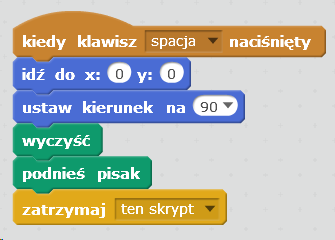 Zadanie 1. Praca na 5-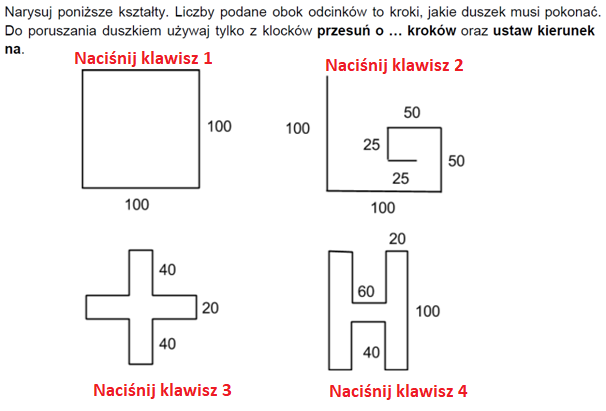 2. Praca na 5W poniższym zadaniu stwórz zmienną o nazwie „krok”.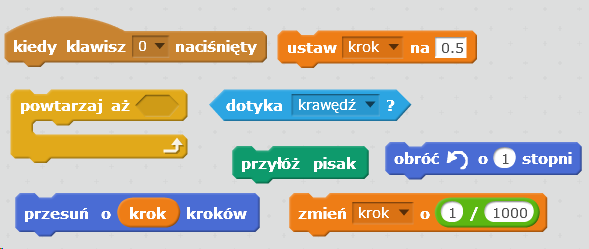 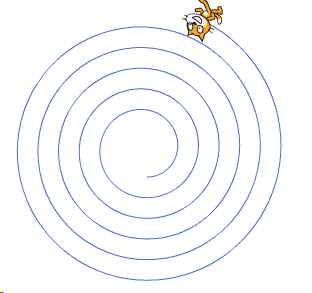 